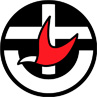 John Thyne Reid Fund GuidelinesThe John Thyne Reid Fund shall be applied by the Trustee: (a) for the relief, benefit and advancement of disadvantaged youth; (b) for the advancement of education of disadvantaged youth; (c) for the promotion of social and vocational skills of disadvantaged youth; and (d) for the provision of accommodation for disadvantaged youth. ‘Disadvantaged youth’ was defined to mean ‘youth disadvantaged by economic or socio-economic hardship or ill-health.’Closing dates:  1 FebruaryPlease note: Only fully completed application forms will be consideredOn completion send to:grants@victas.uca.org.auor mail to:Finance OfficerCentre for Theology & Ministry29 College CrescentParkville VIC 3052 Personal Details (Parent or Guardian) (Minister/church contact in special circumstances) Personal Details (Parent or Guardian) (Minister/church contact in special circumstances)Title:Given NamesLast NameE-mail address:Postal Address for Correspondence:Mobile Number:Telephone Number:Student DetailsStudent DetailsChild for whom the application is made:Child for whom the application is made:Name:Date of Birth:Year Level:School Attended (if applicable):Other dependent children in the familyOther dependent children in the familyOther dependent children in the familyNameYear LevelSchool AttendedOther(to be completed by the Minister of the Congregation)Affiliation with the Uniting Church in AustraliaPlease indicate the detail of the family’s affiliation with the Uniting Church:Name of UCA Minister:Signature of Minister:Contact telephone of Minister: Are there any other special conditions you would like the Grants and Scholarships Committee to be aware of?